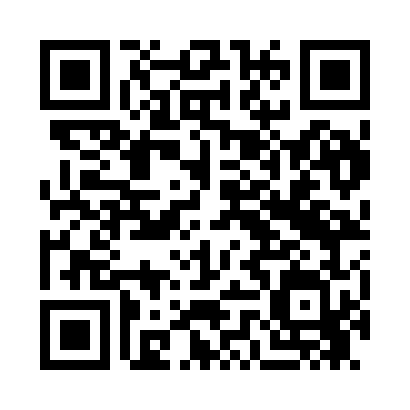 Prayer times for Soderby, EstoniaWed 1 May 2024 - Fri 31 May 2024High Latitude Method: Angle Based RulePrayer Calculation Method: Muslim World LeagueAsar Calculation Method: HanafiPrayer times provided by https://www.salahtimes.comDateDayFajrSunriseDhuhrAsrMaghribIsha1Wed3:025:281:246:409:2011:382Thu3:015:261:246:419:2211:393Fri3:005:231:236:439:2511:404Sat2:595:211:236:449:2711:415Sun2:585:181:236:459:2911:426Mon2:575:161:236:479:3211:437Tue2:565:131:236:489:3411:448Wed2:555:111:236:499:3611:459Thu2:545:091:236:519:3911:4610Fri2:535:061:236:529:4111:4711Sat2:525:041:236:539:4311:4812Sun2:515:021:236:549:4611:4913Mon2:504:591:236:569:4811:5014Tue2:494:571:236:579:5011:5115Wed2:484:551:236:589:5211:5216Thu2:474:531:236:599:5411:5317Fri2:464:511:237:009:5711:5418Sat2:464:491:237:029:5911:5519Sun2:454:461:237:0310:0111:5620Mon2:444:441:237:0410:0311:5721Tue2:434:431:237:0510:0511:5822Wed2:434:411:237:0610:0711:5923Thu2:424:391:237:0710:0911:5924Fri2:414:371:237:0810:1112:0025Sat2:414:351:247:0910:1312:0126Sun2:404:341:247:1010:1512:0227Mon2:394:321:247:1110:1712:0328Tue2:394:301:247:1210:1812:0429Wed2:384:291:247:1310:2012:0530Thu2:384:271:247:1410:2212:0531Fri2:374:261:247:1510:2412:06